Zadanie 2					Karta pracy 2			Temat	Pierwsze prawo Kirchhoffa (2godz.)					 30.03.2020 poniedziałekPodręcznik str. 194-195	Wykonaj:Napisz bilans prądów dla węzła poniżej.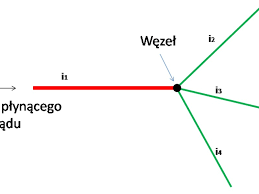 -	-	-	-	-	-	-	-	Napisz bilans prądów dla węzła poniżej.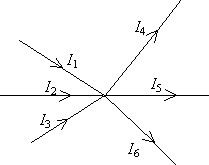 -	-	-	-	-	-	-	 a następnie przekształcając wzór bilansu napisz wzory na:I1 = I4 + I5 + I6 – I2 – I3 (przykład)I2 = ………I3 = ………I4 = ………I5 = ………I6 = ………Oblicz poniższe zadanie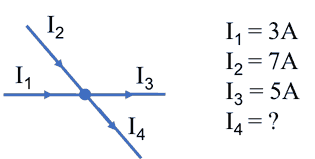 